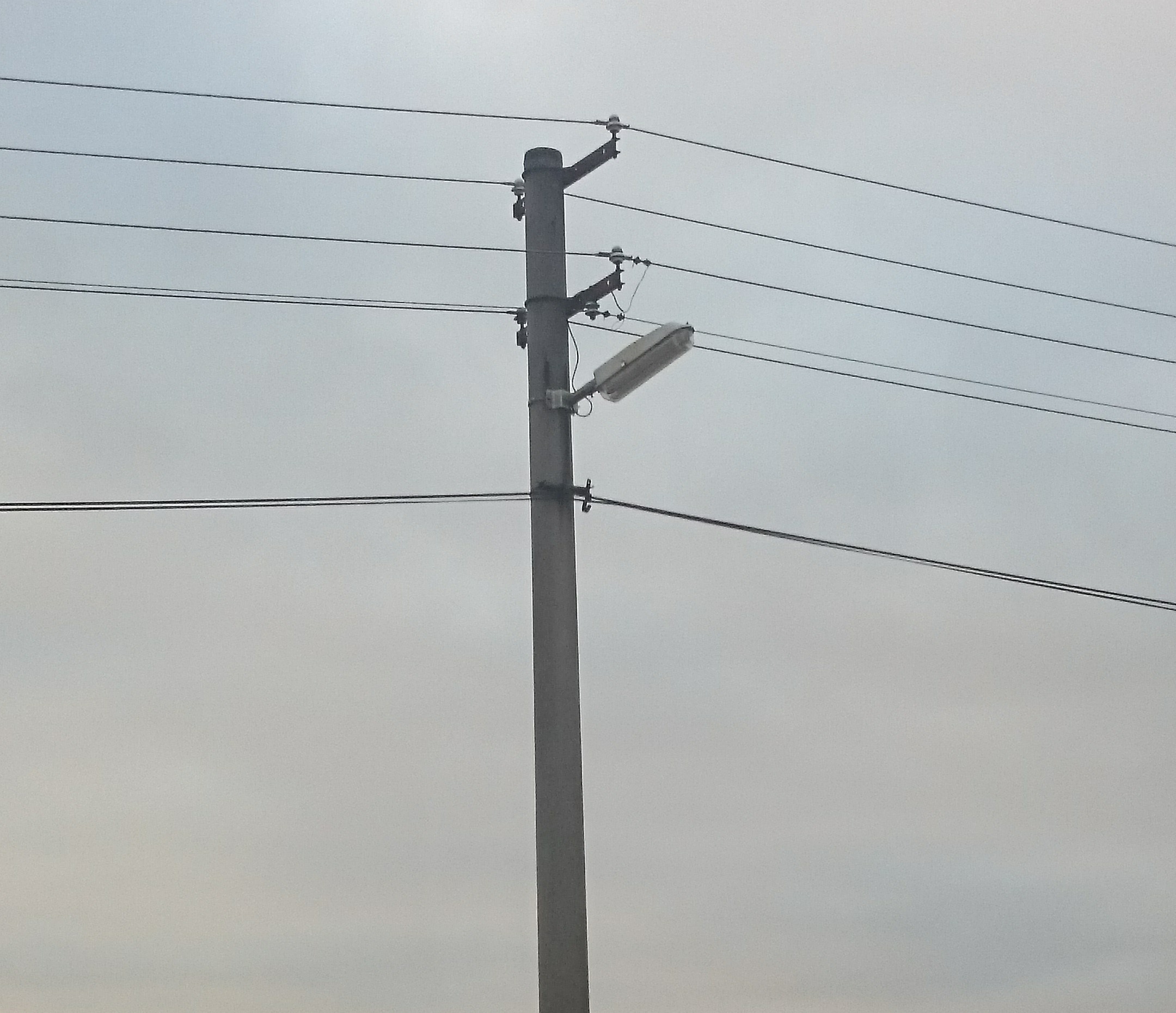 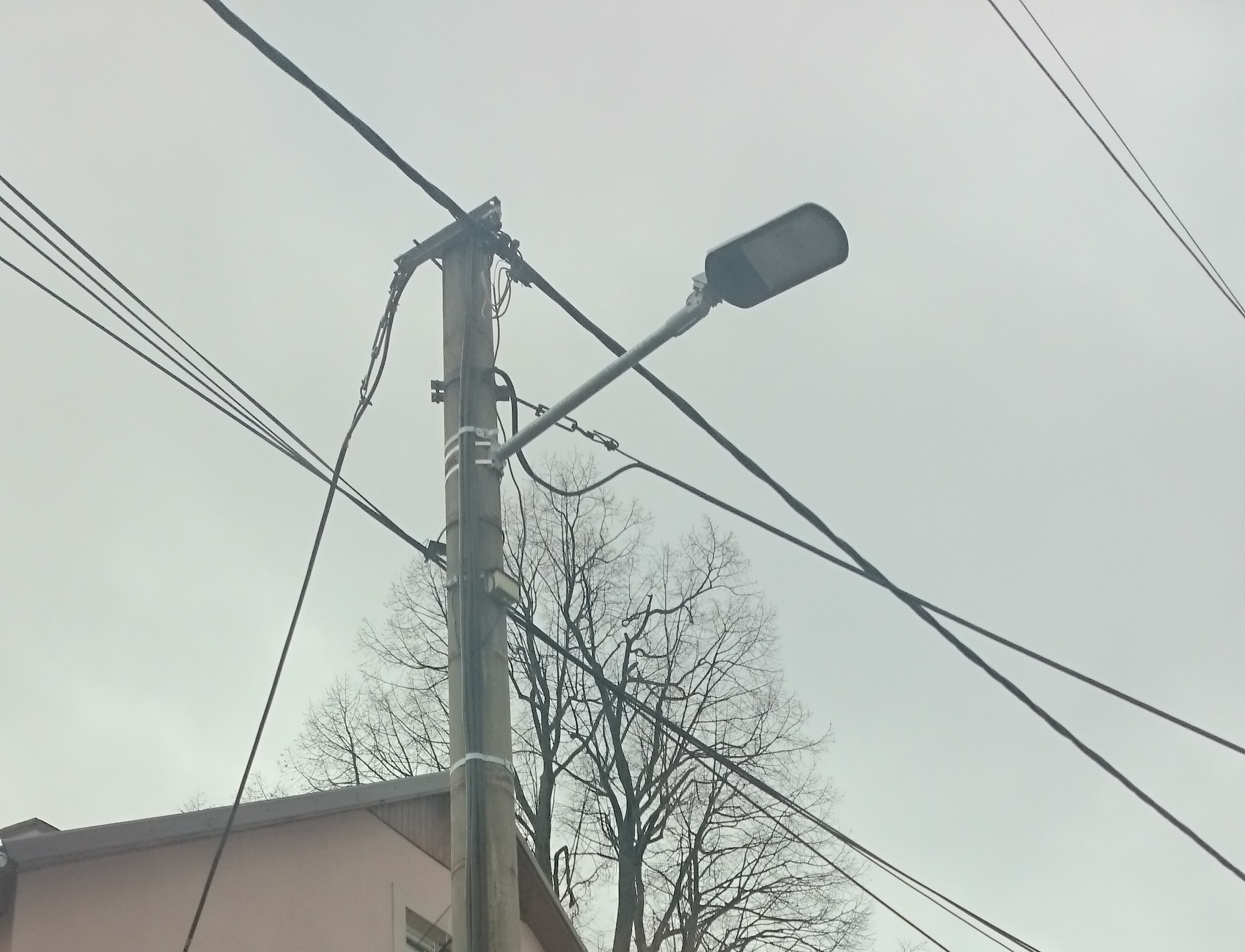 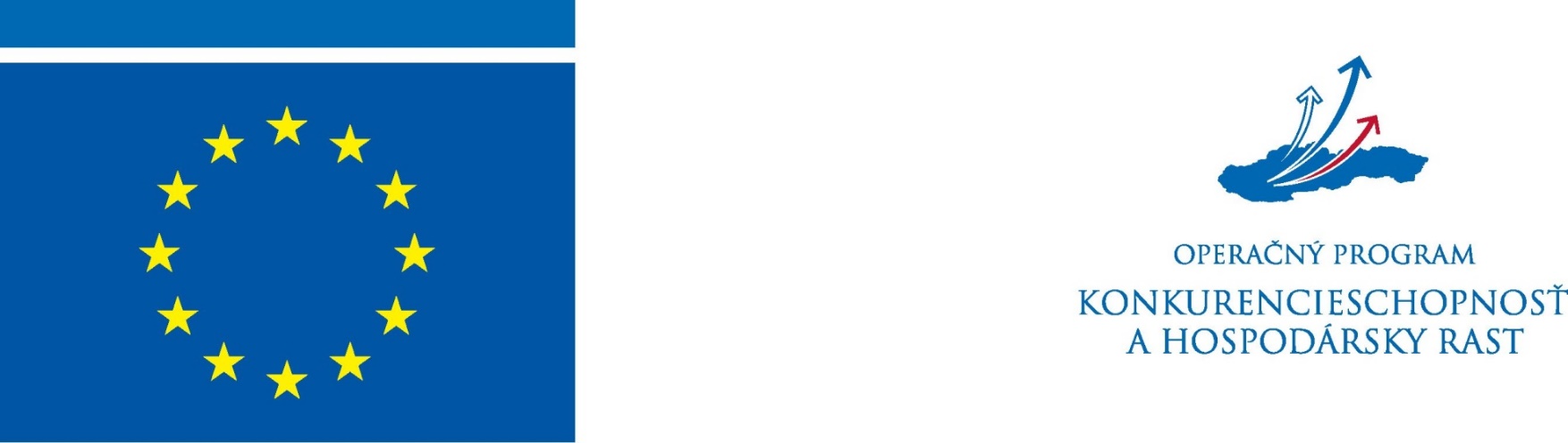 Tento projekt bol
realizovaný s podporouEurópskej únieEurópsky fond regionálneho rozvojaInvestícia do Vašej budúcnosti